Ростовская область Константиновский район посёлок СтычновскийМуниципальное бюджетное общеобразовательное учреждение«Стычновская средняя общеобразовательная школа»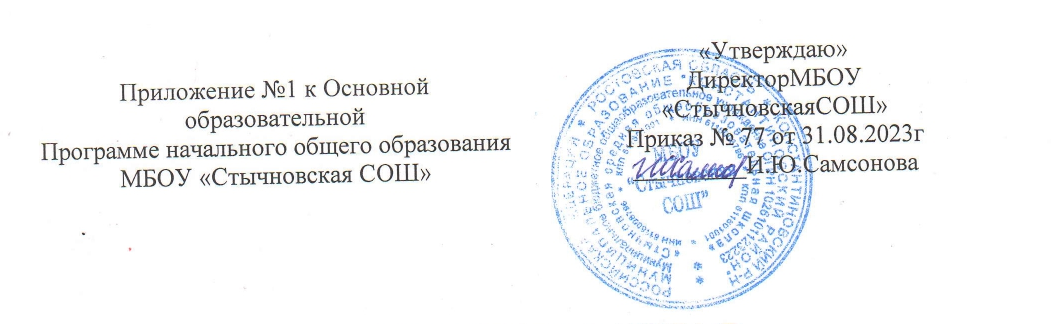 АДАПТИРОВАННАЯРАБОЧАЯ ПРОГРАММАпоФИЗИЧЕСКОЙ КУЛЬТУРЕпо коррекционной развивающей областидля слабослышащих и поздноглохших обучающихся (вариант 2.3.)для  1  (дополнительного) классаУчитель:  Корсунова Наталья Леонидовна«Программа специальных (коррекционных) образовательных учреждений  Подготовительный класс. 1класс/ [А. А. Айдарбекова, В.М. Белов, В.В. Воронкова и др.]. – 8-е изд. - М.: Просвещение, 2019                                   2023 -2024 учебный годПОЯСНИТЕЛЬНАЯ ЗАПИСКАЦели предмета: способствовать освоению слабослышащими и позднооглохшими обучающимися с интеллектуальными нарушениями системой простейших двигательных координаций, физических качеств и умений; создавать комфортные коррекционно- развивающие условия для данного контингента школьников, способствующие коррекции и развитию познавательной и эмоционально - волевой сферы; формировать положительную мотивацию к учению, стимулировать речевую активность детей в условиях совместной учебно-игровой деятельности; формировать элементарные представления о здоровье и здоровом образе жизни, о безопасности движений во время занятий физической культурой и спортом.Задачи: накопление и систематизация у слабослышащих и позднооглохших детей с интеллектуальными нарушениями элементарных представлений о физической культуре; формирование необходимых двигательных умений и навыков для выполнения простейших физкультурных		упражнений;	воспитание	нравственных	качеств,	приучение	к	дис- циплинированности, организованности, ответственности, элементарной самостоятельности. учет индивидуальных особенностей каждого ученика (морфофункциональное развитие, состояние сохранных функций, степень потери слуха, медицинские противопоказания, состояние двигательных функций и координационных способностей, уровень физической подготовленности, способность к обучению движениям, отношение к занятиям физическими упражнениями); подбор адекватных средств, методов и методических приемов обучения двигательным	действиям,	развитие	физических	качеств,		коррекция	психомоторных нарушений в ходе физической подготовки, оптимизация нагрузки, сообщение новых знаний.Коррекционная направленность обучения слабослышащих и позднооглохших детей с интеллектуальными нарушениями обеспечивается реализацией следующих условий организации учебного процесса:ориентация педагогического процесса на учет всех сторон личности слабослышащего ребенка с нарушением интеллекта, коррекцию наиболее важных психических функций, их качеств и свойств с опорой на первоначальные умения и навыки в сфере физической подготовки;преодоление речевого недоразвития посредством накопления и систематизации элементарных речевых конструкций и представлений у слабослышащих и позднооглохших детей с интеллектуальными нарушениями о начальной физической подготовке и элементах здорового образа жизни;учёт индивидуальных и характерологических особенностей детей, а также коррекции имеющихся у них нарушений психофизического развития с помощью адекватного применения допустимой физической нагрузки;привлечение наглядно-действенных средств и приёмов, способствующих формированию представлений о физической культуре и здоровом образе жизни, которые не требуют использования сложных словесных способов обозначения;поддержка интереса к учебе, выработка положительной мотивации, формирование уважительного отношения к физической культуре и спорту..Место курса физической культуры в учебном плане.На изучение предмета в подготовительном классе отводится 99 часов в год (3 часа в учебную неделю).Личностные результаты:формирование мотивации к обучению;развитие адекватных представлений о насущно необходимом жизнеобеспечении (пользоваться индивидуальными слуховыми аппаратами и/или имплантом и другими личными адаптированными средствами в разных ситуациях)овладение простейшими умениями и навыками, используемыми в повседневной жизни (представления об устройстве спортивного зала и назначении спортивного инвентаря);владение навыками коммуникации и коллективного действия в команде;развитие положительных свойств и качеств личности в ходе занятий физкультурой.Предметные результаты:накопление и систематизация представлений о физической культуре и спортивных играх;овладение обучающимися посильными двигательными и коммуникативно-речевыми умениями для успешного взаимодействия в команде;сформированность	умения	использовать	дактильную	и,	при	необходимости, жестовую речь;знакомство с правилами поведения в школе, на уроке физической культуры;знакомство с простейшими правилами безопасности при участии в спортивных играх и на занятиях физкультурой.Базовые учебные действия:Регулятивные учебные действия:входить и выходить из спортивного зала со звонком;ориентироваться в пространстве спортивного зала, спортивной площадки;пользоваться спортивным инвентарем;выполнять команды и указания учителя;принимать цели и произвольно включаться в деятельность, работать в команде;Познавательные учебные действия:наблюдать за выполнением упражнений учителем и повторять их;работать со спортивным инвентарем (мяч, прыгунки, лестница, шарики);различать направления движения и менять их по сигналу учителя;знать названия спортивных игр и правила участия в них;Коммуникативные учебные действия:активно использовать речевые средства (устно-дактильную форму речи, элементарные жесты) для решения проблем общения и взаимодействия в спортзале и на спортивной площадке;взаимодействовать с одноклассниками в командных, спортивных играх;понимать команды учителя и отвечать на простейшие вопросы.ОСНОВНОЕ СОДЕРЖАНИЕ УЧЕБНОГО ПРЕДМЕТАФизическое воспитание включает в себя обучение упорядоченным двигательным действиям, развитие физических способностей и формирование связанных с ними знаний. Физическая культура стимулирует позитивные реакции в системах и функциях организма, формируя тем самым у слабослышащих и позднооглохших детей с интеллектуальными нарушениями необходимые двигательные координации, физические качества и способности, направленные на жизнеобеспечение, развитие и совершенствование их организма. Обучение организуется с учетом климатических и сезонных изменений в природе. На уроках формируются элементарные двигательные функции, выполняемые совместно с учителем, по подражанию его действиям, по образцу, а также первичные элементарные представления о здоровье и здоровом образе жизни, о безопасности движений во время занятий физической культурой.  В основу обучения положена система простейших физических упражнений,направленных на коррекцию дефектов физического развития и моторики, укрепление здоровья, выработку жизненно необходимых двигательных умений и навыков у данной категории детей. Необходимо отметить, что обучающиеся имеют значительные отклонения в физическом и двигательном развитии, что сказывается на содержании и методике уроков физической культуры. Замедленность психических процессов, конкретность мышления, нарушения памяти и внимания обусловливают чрезвычайную медлительность образования у них двигательных навыков. В этой связи обучение строится с учётом специфики развития каждого ребёнка, а также в соответствии с типологическими особенностями развития детей с интеллектуальной недостаточностью. Наряду с конкретными задачами, в ходе реализации учебного предмета «Физическая культура» рассматриваются и вопросы социализации учащихся. Игровой метод является наиболее целесообразным для процесса социализации слабослышащих и позднооглохших детей с интеллектуальными нарушениями, так как целенаправленно подобранные подвижные игры, эстафеты, игровые задания развивают мелкую моторику, координацию движений, точность и другие физические и психические возможности детей. Уроки по физической культуре планируются с учетом следующих особенностей :постепенным повышением нагрузки и переходе к успокоительным упражнениям в конце урока; чередованием различных видов упражнений; подбором упражнений, соответствующих возрасту и уровню развития учащихся.Урок состоит из четырех частей: вводной, подготовительной, основной и заключительной. В работе со слабослышащими и позднооглохшими детьми с интеллектуальными нарушениями целесообразно применять специальные педагогические приемы, направленные на запоминание комбинаций движений по темпу, объему, усилию, плавности. На уроках широко применяются упражнения, которые требуют четкой дозировки силовых, временных и пространственных компонентов движений. При планировании уроков учитываются возможности проведения их на свежем воздухе.Уроки физкультуры обеспечиваются систематическим медицинским контролем за физическим развитием и состоянием здоровья учеников. Помещение, отведенное для занятий физической культурой, должно соответствовать установленным санитарно-гигиени- ческим нормам, быть оборудовано современным спортивным инвентарем, пособиями и аптечкой первой помощи. На всех занятиях должны быть предприняты меры для предупреждения несчастных случаев. Чтобы учащиеся усвоили алгоритм выполнения упраж- нений и инструкции педагога, требуется многократное повторение, сочетающееся с правильным показом. Упражнения, подвижные игры, игры с элементами спорта подби- раются таким образом, чтобы они состояли из простых элементарных движений. Характер-ной особенностью учащихся с интеллектуальной недостаточностью является инертность нервных процессов, их стереотипность и обусловленные этим трудности переключения с одного действия на другое. Слабослышащие дети с интеллектуальными нарушениями с большим трудом воспринимают словесную инструкцию, даже в сочетании с показом. Для усвоения ими даже простейших упражнений требуется систематическая помощь педагога.Первая четверть (27 часов), вторая четверть (21 час), третья четверть (27 часа) и четвертая четверть (24 часa).КАЛЕНДАРНО-ТЕМАТИЧЕСКОЕ ПЛАНИРОВАНИЕРЕКОМЕНДАЦИИ ПО УЧЕБНО-МЕТОДИЧЕСКОМУ И МАТЕРИАЛЬНО- ТЕХНИЧЕСКОМУ ОБЕСПЕЧЕНИЮЛ.Б. Баряева, Н.Н. Яковлева "Программа образования учащихся с умеренной и тяжелой умственной отсталостью", Санкт-ПетербургПЛАНИРУЕМЫЕ	РЕЗУЛЬТАТЫ	ИЗУЧЕНИЯ	УЧЕБНОГОПРЕДМЕТА:выполнять инструкции и команды учителя;действовать целенаправленно в подвижных играх под руководством учителя;ходить в колонне по одному, строиться в одну шеренгу, колону (по два, по одному), ходить по прямой (по кругу, парами);чередовать ходьбу с бегом, ходить медленно (быстро);подпрыгивать на одной и двух ногах, мягко приземляться при прыжках;метать мяч одной рукой с места, катать и ловить мяч;соблюдать правила безопасного поведения во время участия в подвижных играх;приучаться	к	дисциплинированности,	организованности,	ответственности,	эле- ментарной самостоятельности;правильно одеваться для занятий физкультурой с учетом погоды и времени года при занятиях на свежем воздухе.№ п/пДатаТемаПонятияХарактеристика деятельности обучающихся11.09Ознакомительно- ориентировочные действия.	Физическая культура. Правила поведения. Спортивный зал. Спортивное оборудование.Выполнять правила поведения в спортивном зале. Правильно обращаться со спортивным оборудованием. Учиться общаться и взаимодействовать в игровой деятельности.23454.096.098.0911.09Знакомство с оборудованием	для уроков физкультуры. Правила поведения в спортивном		зале. Знакомство и совместный выбор	спортивного оборудования			для занятий.Совместный выбор	спортивного оборудования			для занятий.Физическая культура. Правила поведения. Спортивный зал. Спортивное оборудование. Мяч.Выполнять правила поведения в спортивном зале. Правильно обращаться со спортивным оборудованием. Учиться общаться и взаимодействовать в игровой деятельности. Играть в мяч.613.09Построение и перестроение. Построение и перестроение. Пара, ряд, круг,Правильно выполнять команды учителя. Уметь78915.0918.0920.09Построение и перестроение. Упражнения в построении парами, по одному в ряд.Упражнения в колонну друг за другом, в круг).колонна.перестраиваться в ряд, колонну, круг. Учиться выполнять упражнения в паре.1011121322.0925.0927.0929.09Ходьба и упражнения в равновесии	Ходьба стайкой за учителем. Ходьба держась за руки, в заданном направлении.Ходьба. Равновесие. Направление. Стайка.Уметь ходить за учителем, выполняя его команды. Различать направление движения. Сохранять равновесие при движении по прямой.141516172.104.106.109.10Бег вслед за учителем.Бег по сигналу. Бег вслед за направляющим.Бег вслед за направляющим.Бег. Направление. Сигнал.Уметь бегать вслед за учителем, выполняя его команды. Различать направление движения. Слышать сигнал и менять направление движения.18192011.1013.1016.11Прыжки, подскоки на месте. Прыжки совместно с учителем.Прыжки держась за руки, на двух ногах.Прыжки. Подскоки. Мяч -фитбол. Сигнал.Уметь подскакивать на месте совместно с учителем, держась за руки. Прыгать на двух ногах. Прыгать на мячах – фитболах . Слышать сигнал и менять направление движения.2118.11Катание, бросание, ловляКатание. Бросание. Ловля. Мяч. Дуга.Прокатывать мяч двумя руками учителю. Прокатывать2220.11мяча.мяч под дугу. Прокатывать мяч между предметами.Ловить мяч.2323.102425.1025262727.108.1110.11Ползание и лазание на животе по прямой. Ползание на четвереньках.Ползание и лазаниеПолзание. Лазание. Прямая. Направление.Ползать на животе по прямой и на четвереньках в заданном направлении. Лазать по лестнице- стремянке с помощью учителя.2813.11Ознакомительно-ориентировочныеПравила поведения. Спортивный зал. Спортивное оборудование. Мяч.Выполнять правила поведения в спортивном зале. Правильно обращаться со спортивным оборудованием.293015.1117.11действия в предметно- развивающей среде .Учиться общаться и взаимодействовать в игровой деятельности. Играть в мяч. Знать и правильно называть спортивный инвентарь.31323320.1122.1124.11Построение и перестроение. Построение и перестроение. Пара, ряд, круг, колонна.Правильно выполнять команды учителя. Уметь перестраиваться в ряд, колонну, круг. Учиться выполнять упражнения в паре.34353627.1129.111.12Ходьба и упражнения в равновесии .Ходьба. Равновесие. Направление. Шаг. Препятствие.Уметь ходить за учителем, выполняя его команды. Различать направление движения. Сохранять равновесие при движении по прямой. Уметь перешагивать незначительные препятствия при движении по команде.3738394.126.128.12Бег (в заданном направлении с игрушкой в руках, с ленточкой, по сигналу врассыпную).Бег. Направление. Сигнал.Уметь бегать в заданном направлении с игрушкой (с ленточкой) в руках. Различать направление движения. Слышать сигнал и менять направление движения.40414211.1213.1215.12Прыжки ,подскоки на месте совместно с учителем.Прыжки держась за одну руку, на мячах.Прыжки на мягком модуле.Прыжки. Подскоки. Мяч - прыгунок. СигналУметь подскакивать на месте совместно с учителем, держась за одну руку. Прыгать на двух ногах. Прыгать на мячах – прыгунках, на мягком модуле - лошадке .Слышать сигнал и менять направление движения.43444518.1220.1222.12Катание, бросание, ловля округлых	предметов Прокатываниемяча двумя руками друг другу.Катание. Бросание. Ловля. Мяч. Цилиндр. Бассейн. Шарики.Прокатывать мяч (цилиндр) двумя руками друг другу. Прокатывать мяч под дугу. Прокатывать мяч между предметами. Ловить мяч. Играть с шариками в сухом бассейне, выполняя задание учителя .46474825.1227.1229.12Ползание и лазание. Пролезание на четвереньках под дугой, Пролезание в воротца, составленные из мягких модулей.Ползание. Лазание. Прямая. Направление. Дуга. Ворота. Бассейн. Шарики.Ползать на животе по прямой и под дугой на четвереньках в заданном направлении. Пролезать в воротца, составленные из мягких модулей. Играть с шариками в сухом бассейне, выполняя задание учителя.4950515212.0115.0117.0119.01Построение и перестроение в шеренгу. Построение и перестроение в ряд по сигналу, Построение и перестроение в колонну друг за другом.Построение и перестроение. Пара, ряд, круг, колонна. Шеренга.Правильно выполнять команды учителя. Уметь перестраиваться в ряд, шеренгу, колонну, круг. Учиться выполнять упражнения в паре. Уметь ходить друг за другом.5354555622.0124.0126.0129.01Ходьба и упражнения в равновесии. Ходьба по сенсорной тропе, по коврику «Гофр».Переход от ходьбы к бегу.Ходьба. Равновесие. Направление. Шаг. Бег.Уметь ходить за учителем, выполняя его команды. Различать направление движения. Сохранять равновесие при движении по сенсорной тропе (по коврику «Гофр). Уметь переходить от ходьбы к бегу, перешагивать незначительные препятствия при движении по команде.575831.012.02Бег вслед за учителем по сигналу.Бег по сигналу взаданном направлении .Бег. Направление. Медленно. быстро.Уметь бегать в заданном направлении с игрушкой (с ленточкой) в руках в медленном и быстром темпе.Различать направление движения. Слышать сигнал и595.02Бег в медленном и быстром темпе.менять направление движения.6061627.029.0212.02Прыжки.		Выполнение подскоков			на	ногах. .Выполнение подскоков			на	ногах. .Прыжки. Подскоки. Сигнал. Черта. Вперед. Назад.Уметь подскакивать на месте совместно с учителем, держась за одну руку. Прыгать на двух ногах с продвижением до отмеченной черты. Слышать сигнал и менять направление движения.63646514.0216.0226.02Ползание и лазание на животе Ползание и лазание на четвереньках Ползание и лазание по прямой, под дугой.Ползание. Лазание. Прямая. Направление. Дуга. Рейка. Лестница.Ползать на животе по прямой (под дугой, рейкой) на четвереньках в заданном направлении. Лазать по лестнице- стремянке с помощью учителя.666768697028.021.034.036.0311.03Подготовка к спортивным играм .Игры: «Стой прямо», «Мы солдаты»Игры с бегом:«Веселая эстафета», Игры с метанием, ловлей мячаСпортивные игры. Подвижные игры. Игры с мячом.Участвовать в спортивных играх. Правильно выполнять команды учителя. Взаимодействовать с другими участниками игр. Приобретать навыки работы в команде.7113.03Игры на улице. ПравилаИгры. Правила поведения на улице. ФормаПравильно одеваться для занятий на улице зимой.7215.03поведения на улице.одежды. Санки. Горка. Пара.Правильно выполнять команды и указания учителя.Учиться кататься на санках самостоятельно и в паре.7318.03Приобретать навыки безопасного катания на санках.7420.03Форма одеждыв зимний период времени.7522.037677781.043.045.04Построение и перестроение из колонны в шеренгу. Построение и перестроение из колонны по одному в колонну по два.Построение и перестроение. Пара. Колонна. Шеренга. Один, два.Правильно выполнять команды учителя. Уметь перестраиваться из колонны в шеренгу, из колонны по одному в колонну по два и наоборот, из шеренги в колонну. Учиться выполнять упражнения в паре.79808.0410.04Построение и перестроение из колонны по одному в колонну по два.818283848512.0415.0417.0419.0422.04Ходьба и упражнения в равновесииХодьба по дорожкам из ковролина, Ходьба по кругу, взявшись за руки.Ходьба под музыку с прихлопыванием, с перешагиванием .Ходьба. Равновесие. Направление. Шаг. Бег.Уметь ходить за учителем, выполняя его команды. Различать направление движения. Сохранять равновесие при движении по дорожкам из ковролина. Уметь ходить по кругу, взявшись за руки. Ходить под музыку с прихлопыванием по команде учителя. Уметь перешагивать через незначительные препятствия.Доброжелательно взаимодействовать с другими участниками. Приобретать навыки работы в команде.86878824.0426.0427.04Бег (медленно, быстро).Бег в заданном направлении.Бег с предметом в руках .Бег. Направление. Медленно. быстро.Уметь бегать в заданном направлении в руках в медленном и быстром темпе. Различать направление движения. Слышать сигнал и менять направление движения.8990913.056.058.05Прыжки. Подскоки на двух ногах. Подскоки с продвижением вперед.Прыжки. Подскоки. Мяч -фитбол. Сигнал. Мяч - прыгунок.Уметь подскакивать на месте совместно с учителем, держась за одну руку. Прыгать на двух ногах, на одной ноге. Прыгать на мячах – фитболах . Слышать сигнал и менять направление движения.92939413.0515.0517.05Ползание и лазание на гимнастическую стенку.Ползание и лазание по лестнице- стремянке.Ползание и лазание по поверхности шариков в сухом бассейне .Ползание. Лазание. Прямая. Направление. Гимнастическая стенка. Лестница.Лазать на гимнастическую стенку на три ступеньки с поддержкой учителя.Ползать по поверхности шариков в сухом бассейне в разных направлениях. Лазать по лестнице- стремянке с помощью учителя.959620.0522.05Подготовка к спортивным играм. Игры:«По канату»,«Слушай сигнал».Спортивные игры. Подвижные игры. Игры с мячом.Участвовать в спортивных играх. Правильно выполнять команды учителя. Взаимодействовать с другими участниками игр. Приобретать навыки работы в команде.9724.05Подвижные игры на улицеИгры. Правила поведения на улице. Форма одежды. Цель. Мяч.Правильно одеваться для занятий на улице весной. Правильно выполнять команды и указания учителя. Учиться метко попадать в цель мячом. Приобретать навыки безопасной игры в мяч.